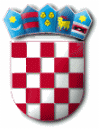 Na temelju članka 24. stavka 5. Zakona o službenicima i namještenicima u lokalnoj i područnoj (regionalnoj) samoupravi („Narodne novine“ broj 86/08, 61/11 i 4/18) pročelnica Jedinstvenog upravnog odjela Općine Punat donosiODLUKUo poništenju natječajaI.	Poništava se Natječaj za prijam u službu na neodređeno vrijeme na radno mjesto referent-prometni i komunalni redar u Jedinstvenom upravnom odjelu Općine Punat KLASA:112-02/18-01/6, URBROJ:2142-02-03/2-18-1 objavljen u „Narodnim novinama“ broj 94/18, na stranicama Hrvatskog zavoda za zapošljavanje te web stranici i oglasnoj ploči Općine Punat dana 24. listopada 2018. godine.II.	Protiv ove Odluke nije dopušteno podnošenje pravnih lijekova sukladno članku 24. stavku 5. Zakona o službenicima i namještenicima u lokalnoj i područnoj (regionalnoj) samoupravi.III.	Ova Odluka stupa na snagu danom donošenja, a objavit će se na web stranici Općine Punat.									         PROČELNICA									   Nataša Kleković, dipl.iur.R E P U B L I K A   H R V A T S K APRIMORSKO – GORANSKA ŽUPANIJAOPĆINA PUNATJEDINSTVENI UPRAVNI ODJELKLASA: 112-02/18-01/6URBROJ: 2142-02-03/1-18-9Punat, 21. prosinca 2018. godine